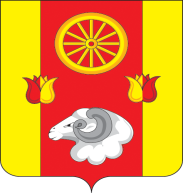 РОССИЙСКАЯ ФЕДЕРАЦИЯ РОСТОВСКАЯ ОБЛАСТЬРЕМОНТНЕНСКИЙ РАЙОНАДМИНИСТРАЦИЯ ДЕНИСОВСКОГО СЕЛЬСКОГО ПОСЕЛЕНИЯПОСТАНОВЛЕНИЕ05.10.2018 г                                № 69                                                п. ДенисовскийО внесении изменений в постановление администрации Денисовского сельского поселения  от 01.02.2016 г. №31 «Об утверждении административного регламента по предоставлениюмуниципальной услуги «Предварительное согласование предоставления земельного участка»»   В соответствии с  Земельным  кодексом РФ, Федеральным законом от 29.12.2017 №479-ФЗ «О внесении изменений вФедеральный закон от 27.07.2010 № 210-ФЗ «Об организации предоставления государственных и муниципальных услуг», Представлением Прокуратуры Ремонтненского района от 20.08.2018 №7-17-2018/1626,ПОСТАНОВЛЯЮ:1. Внести следующие измененияв Административный  регламент по предоставлению муниципальной услуги «Предварительное согласование предоставления земельного участка»- дополнить п. 26 Раздела 3:В соответствии с ч. 7.1 ст. 39.15 ЗК РФ в случае, если схема расположения земельного участка, в соответствии с которой предстоит образовать земельный участок, подлежит согласованию в соответствии со статьей 3.5 Федерального закона от 25 октября 2001 года № 137-ФЗ «О введении в действие Земельного кодекса Российской Федерации», срок, предусмотренный пунктом 7 настоящей статьи, может быть продлен не более чем до сорока пяти дней со дня поступления заявления о предварительном согласовании представления земельного участка. О продлении срока рассмотрения заявления о предварительном согласовании представления земельного участка уполномоченный орган уведомляет заявителя.2. Настоящее постановление вступает в силу со дня его официального опубликования (обнародования).3.  Контроль за исполнением настоящего постановления оставляю за собой.Глава АдминистрацииДенисовского сельского поселения			             О.А.Апанасенко